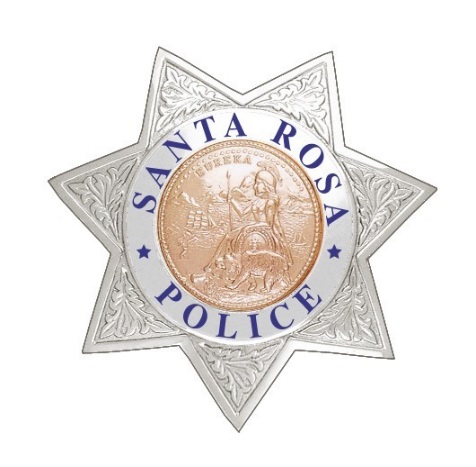 				  SANTA ROSA POLICE DEPARTMENTSPECIAL WEAPONS AND TACTICS, ADV.Expanded Course Outline  Chief Rainer NavarroDay 1Live FireLectureSniper initiated assaultsDynamic entriesDeliberate entries (slow searching)Safety procedures/plan (Safety plan attached in appendix)1. Range safety officer2. Calling unsafe conditions3. Evacuation/ nearest medical aid4. Basic firearm safety principles	a. Treat all weapons as if they are loaded	b. Finger off trigger until ready to fire	c. Weapon pointed in a safe direction	d. Know your target and what is beyond.Practical Scenarios-Live FireSniper initiated assaultsBarricade/Hostage rescue Mechanical breachingDynamic clearingMedical attentionSecondary searchesDynamic entriesCall outsMechanical BreachingDynamic entryCover and movementSearching techniquesDay 2 Marking Cartridges (Tactical Village)Lecture 0800-1000 SWAT Missions (Preplanned events, emergency events, evolving events) Focusing on following missions:High Risk Warrant serviceHostage SituationsHigh Risk apprehension (arrest operations)Evacuation- Rapid rescue missionSniper operationsSafety procedures/plan (Safety Plan attached in appendix) 1000-10301. Range safety officer2. Calling unsafe conditions3. Evacuation/ nearest medical aid4. Basic firearm safety principles	a. Treat all weapons as if they are loaded	b. Finger off trigger until ready to fire	c. Weapon pointed in a safe direction	d. Know your target and what is beyond.C. Practical Application- Marking Cartridges 1030-1800 (lunch break 1230)	1. High risk warrant service		a. pre-deployment considerations/briefing		b. use of cover/concealment- deployment		c. knock and notice-breaching                             d. Surrender procedures                             e. Deliberate clearing		 	i. use of 360 degree cover			ii. use of clearing techniques		  	iii. use of electronic equipment			iv. CommunicationHostage SituationsPre-deployment considerationsii. Deployment –iii. Use of surveillance- Electronic and visualiv. Dynamic EntrySpeedSurpriseAggressionDiversion- Diversionary Device, etc.High Risk ApprehensionVehicle takedowns (no practical application)UC TakedownUniformed TakedownEvacuation- Rapid Rescue MissionDesignating rolesii. Deploymentiii. Designated safe areaSniper OperationsOverwatchPlacementCommunicationii. Sniper initiated assaultObservationIdeal line of fire (L shape)React Team placementCommunication before sniper initiated assaultCommunication after sniper initiated assaultFollow up shotsReact Team coordinationDAY 3 I.  Live Fire Range 0800-1200 (50 yard tactical range)A. Safety BriefB. Qualifications 1. Pistol Qualification (Attached in appendix)2. Rifle Qualification (Attached in appendix)C. Officer Down DrillsD. Open area movement1. Covering2. Bounding3. LeapfroggingE. Combat CourseII. Marking Cartridges- Tactical Village 1200-1800Safety BriefWeapon ConversionsMission Deployment- Practical (Plan/Brief-Service)High Risk WarrantBarricaded SubjectHostage RescueSniper initiated assaultDAY 4 I. Live Fire Shoothouse      A.  Safety Brief      B. Dynamic entries/clearing                1. 360 degree coverage             2. Hard corners             3. Use of ballistic shields             4. Mechanical breaching             5. Diversionary Device             6. Team communications     C. Deliberate Searching                                1. 360 degree coverage                2. Hard corners                3. Use of ballistic shields                4. Mechanical breaching                5. Diversionary Device                6. Team communications                7. Deploying with electronic surveillance (pole cam, under door cam, pin hole camera)APPENDIX				  SANTA ROSA POLICE DEPARTMENT SPECIAL WEAPONS AND TACTICS, ADV.Training Safety Plan  Chief Rainer NavarroI.	STAFF/ADMINISTRATIVE RESPONSIBILITIESThe training staff shall provide advance notice to prospective trainees regarding anticipated physical demands and/or physical performance expectations.The training staff shall ensure that emergency communications (phone, radio or other means) are accessible at all training sites.At least one member of the instructional staff, either directly involved in the training event or immediately available at the training site, shall be trained in first aid and CPR.When planning a training event, the training staff shall identify which medical facilities and emergency services are available or subject to call in the event of an emergency or student injury.II.	INSTRUCTOR RESPONSIBILITIESThe Primary Safety Officer or designee shall be responsible for conducting safety inspections of students and facilities used for training.Instructors should be aware of environmental factors such as weather and air quality and adjust the instruction as necessary.The Primary Safety Officer or designee shall verbally review specific safety rules with students.Specific safety rules shall be incorporated into lesson plans. Copy of safety rules may be distributed to students as part of the course handouts.Instructors shall adhere to the expanded course outline as submitted to POST. Instructors shall adhere to their prepared lesson plans.Instructors shall advise students of their responsibilities to report and/or stop unsafe actions during training.Instructors shall display an attitude of safety and a professional demeanor at all times.    H.          Instructor / student ratio      a.       The instructor to student ratio will be 1 instructor for every 6 students.       b.       There will be a minimum of 2 instructors per class.      c.        One instructor will act as the lead instructor; one instructor will act as assistant instructor/Safety Officer.       d.       Additional instructors will act as assistant instructors.     e.        The lead instructor or designee will be responsible for evaluating students’ performances.III.	STUDENT RESPONSIBILITIESStudents shall immediately notify the training staff of a known pre-existing medical condition which is likely to be aggravated by or affect performance during training.Students shall immediately notify a member of the training staff of any injury sustained during training.Students are responsible for adhering to all safety requirements of individual courses.IV.	RESPONSE TO INJURIESIn the event of any injury, the following actions shall be taken as necessary:Render first aid.Obtain appropriate medical assistance. In the case where a student loses consciousness and evaluation shall be sought from a competent medical authority before the student is allowed to return to training.Initiate student emergency notification and department or agency notification requirements.Complete necessary Workman’s Compensation reporting requirements.Students who sustain an injury which requires treatment by a physician must obtain a medical release before they will be allowed to continue training.V.	COURSE-SPECIFIC SAFETY RULESSpecific safety rules and procedures for individual subject areas are attached. Specific rules vary due to difference in subject matter, tasks to be performed and the particular training environment or site.FIREARMS SAFETY GUIDELINESFour Basic Firearm Safety Rules:Treat all firearms as though they are loaded.Keep your finger outside the trigger guard until you are on target and have decided to fire.Point the muzzle in a safe direction at all time (LASER RULE).Be sure of your target and what is beyond it.* If at any time you perceive a situation to be hazardous, you are to shout “Cease Fire” until everyone complies. Upon hearing “Cease Fire” all participants and observers will immediately stop all action and keep weapons pointed in what they consider a safe direction until receiving further orders.MARKING CARTRIDGE GUIDELINESWHILE THE ABOVE RULES APPLY ALSO TO SIMUNITION TRAINING EXERCISES, THEY ARE SLIGHTLY MODIFIED TO ALLOW FOR ENGAGEMENT OF LIVE ADVERSARIES UNDER CONTROLLED CONDITIONS. PARTICIPATION IN TRAINING EXERCISES USING MARKING CARTRIDGE WEAPONS REQUIRES THE USE OF SPECIALIZED PROTECTIVE EQUIPMENT.  IN ADDITION TO THE ABOVE LISTED SAFETY RULES RELATED TO FIREARMS SAFETY THE BELOW LISTED GUIDELINES SHALL BE FOLLOWED:If at any time you perceive a situation to be hazardous, you are to shout “Cease Fire” until everyone complies. Upon hearing “Cease Fire” all participants and observers will immediately stop all action and keep weapons pointed in what they consider a safe direction until receiving further orders.Mandatory safety equipment which includes head, throat and groin protection must be worn during marking cartridge training exercises for both participants and observersMandatory safety equipment will not be removed until notified by the primary safety officer that it is safe to do so. If a piece of mandatory safety equipment becomes dislodged, immediately protect the exposed area with the hands and go to the ground calling “Cease Fire”. Replace the equipment when the activity has stopped, and it is safe to do so.If there is an activity in the course which you feel uncomfortable participating in for any reason, it is your responsibility to bring it to the attention of the safety officer or officer in charge prior to participating.Unsafe of frivolous behavior will not be tolerated.If in doubt about something, ask.Report any and all injuries immediately to the instructor.Role players are volunteers.  Please refrain from rough physical contact with role players to avoid injury.No contact shots are allowed.  The minimum safe distance for 9mm marking cartridge rounds is 1 footNo intentional head shots are allowedAreas marked off by yellow caution tape are out of limits.HOSPITAL/EMERGENCY CONTACT INFORMATIONSANTA ROSA POLICE DEPARTMENT SWAT RIFLE QUALIFICATIONThis course of fire contains two phases. The shooters will complete the first phase utilizing one target (VTAC). The shooters will complete the second phase by adding a second target (VTAC), with both targets side by side. RedactedSWAT PISTOL QUALIFICATIONThis course of fire contains two phases. The shooters will complete the first phase utilizing one target (VTAC). The shooters will complete the second phase by adding a second target (VTAC), with both targets side by side. RedactedMercy San Juan Medical Center (Trauma level II)6501 Coyle Ave, Carmichael, CA916-537-500015 min. Kaiser (No trauma center)2016 Morse Ave, Sacramento, CA916-973-549915 min.Sutter Roseville Center (Trauma Level II) 1 Medical Plaza Dr, Roseville, CA916-781-100020 min.